ПРОФИЛАКТИЧЕСКИЙ МЕДИЦИНСКИЙ ОСМОТР ВКЛЮЧАЕТ В СЕБЯ: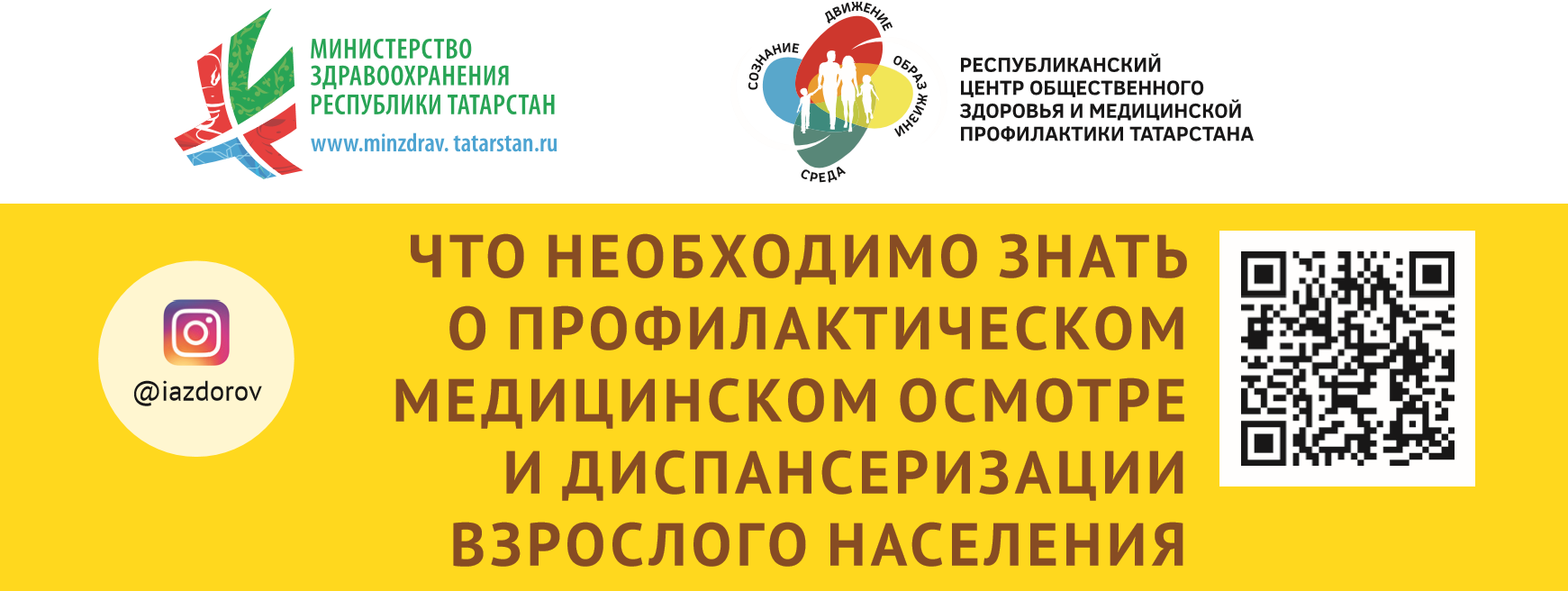 Анкетирование с 18 лет;Антропометрию (определение индекса массы тела, измерение окружности талии) с 18 лет;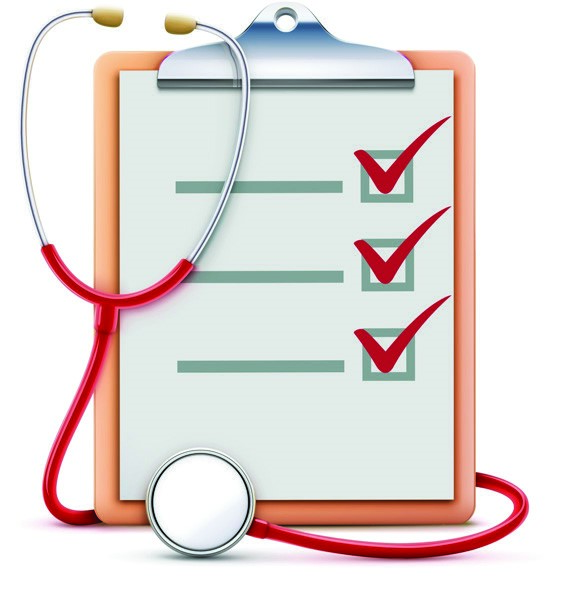 Измерение артериального давления с 18 лет;Определение уровней общего холестерина, глюкозы в крови;Определение относительного сердечно-сосудистого риска (возраст от 18 до 39 лет включительно);Определение абсолютного сердечно-сосудистого риска (возраст с 40 до 64 лет включительно);Флюорографию 	или 	рентгенографию 	легких с 18 лет (1 раз в 2 года);ЭКГ вне зависимости от возраста при первом прохождении профилактического осмотра, далее – в возрасте 35 лет и старше 1 раз в год;Измерение внутриглазного давления вне зависимости от возраста при первом прохождении профилактического осмотра, далее – в возрасте 40 лет и старше 1 раз в год;Осмотр фельдшером (акушеркой) или врачом акушером-гинекологом женщин (возраст от 18 до 39 лет);Прием по результатам профилактического медицинского осмотра фельдшером ФАПа, врачом-терапевтом или врачом по медицинской профилактике.ПРОФИЛАКТИЧЕСКИЙ МЕДИЦИНСКИЙ ОСМОТР И ДИСПАНСЕРИЗАЦИЮ ВЫ МОЖЕТЕ ПРОЙТИ ПО МЕСТУ ПРИКРЕПЛЕНИЯ ПОЛИСА ОМС БЕСПЛАТНО!ДИСПАНСЕРИЗАЦИЯ ПРОВОДИТСЯ  В 2 ЭТАПА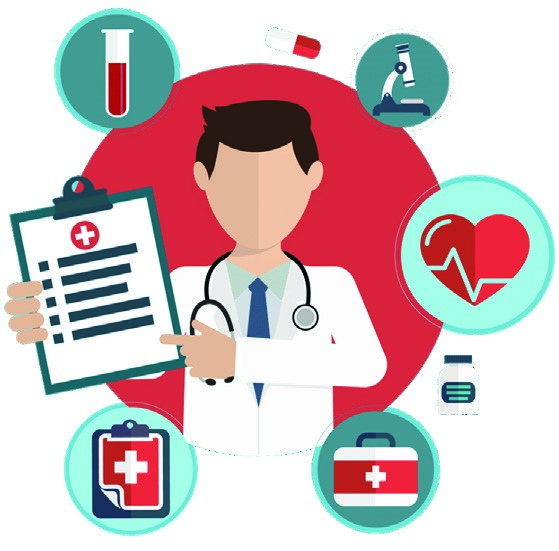 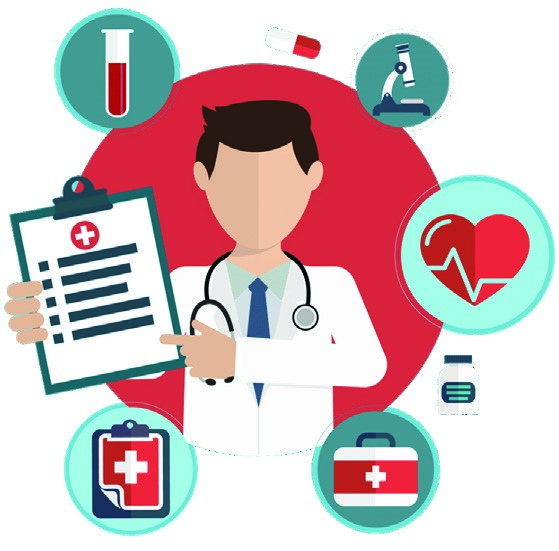 Адрес ГАУЗ «РЦОЗиМП»:  Адрес Центра здоровья  420021, г. Казань, ул. С. Садыковой, д. 16 ГАУЗ «РЦОЗиМП»:тел.: (843) 278-96-11 420021, г. Казань, ул. С. Садыковой, д. 16 e-mail: rcmp.rt@tatar.ru тел.: (843) 570-55-08e-mail: rcmp.rt@tatar.ruГАУЗ «РЦОЗиМП» в социальных сетях:https://rcmp.tatarstan.ru/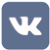 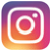 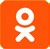 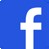 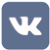 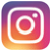 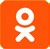 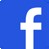 @iazdorov https://vk.com/club202773375 iazdorovkazan/ГАУЗ «РЦОЗиМП»ГАУЗ«РЦОЗиМП» https://ok.ru/group/61833883549814© Фолиант, 2021Тираж 30 000. Заказ № 85/2-б. Отпечатано ООО «Фолиант»420111 г. Казань, ул. Профсоюзная, 17в